ҠАРАР                                                                                               РЕШЕНИЕ30  июнь  2022 й.                                  №  28-                            30  июня  2022 г.Дүшəмбикə ауылы                                                                         с. ДушанбековоО рассмотрении вопросов правоприменительной практики по результатам анализа вступивших в законную силу решений судов, арбитражных судов о признании недействительными сделок, ненормативных правовых актов, незаконными решений и действий (бездействия) Совета сельского  поселения Душанбековский  сельсовет муниципального района Кигинский район  Республики Башкортостана также незаконными решений и действия (бездействия) его должностных лиц​В соответствии с Федеральными законами от 06.10.2003 № 131-ФЗ «Об общих принципах организации местного самоуправления в Российской Федерации»,от 25.12.2008 № 273-ФЗ «О противодействии коррупции» Совет сельского поселения Душанбековский  сельсовет муниципального района Кигинский район Республики Башкортостан  р е ш и л:1. Утвердить Порядок рассмотрения вопросов правоприменительной практики по результатам анализа вступивших в законную силу решений судов, арбитражных судов о признании недействительными сделок, ненормативных правовых актов, незаконными решений и действий (бездействия) Совета сельского поселения Душанбековский  сельсовет муниципального района Кигинский район Республики Башкортостан, а также
незаконными решений и действий (бездействия) его должностных лиц(далее- Порядок) (Приложение №1).2. Образовать рабочую группу по рассмотрению вопросов правоприменительной практики по результатам анализа вступивших в законную силу решений судов, арбитражных судов о признании недействительными сделок, ненормативных правовых актов, незаконными решений и действий (бездействия) Совет сельского поселения Душанбековский  сельсовет муниципального района Кигинский район Республики Башкортостан, а   также  незаконными решений и действий (бездействия) его должностных лиц и утвердить ее состав (Приложение №2).3.  Контроль за исполнением настоящего решения возложить на председателя постоянной  комиссия  по  соблюдению Регламента  Совета,  статусу  и  этике  депутата.Председатель Совета    ________________                  Гизатуллин  Ф.А.Приложение №1 Порядок рассмотрения вопросов правоприменительной практики по результатам анализа вступивших в законную силу решений судов, арбитражных судов о признании недействительными сделок, ненормативных правовых актов, незаконными решений и действий (бездействия) Совета сельского поселения Душанбековский  сельсовет муниципального  района Кигинский район Республики Башкортостан, а также незаконными решений 			и действий (бездействия) его должностных лицI. Общие положенияНастоящий Порядок устанавливает процедуру рассмотрения вопросов правоприменительной практики по результатам анализа вступивших в законную силу решений судов, арбитражных судов о признании недействительными сделок, ненормативных правовых актов, незаконными решений и действий (бездействия) Совета сельского поселения Душанбековский  сельсовет муниципального района Кигинский район Республики Башкортостан, а   также   незаконными    решений   и   действий (бездействия) его должностных лиц, регулирует вопросы деятельности рабочей группы по рассмотрению вопросов правоприменительной практики по результатам анализа вступивших в законную силу решений судов, арбитражных судов о признании недействительными сделок, ненормативных правовых актов, незаконными решений и действий (бездействия) Совета сельского поселения Душанбековский  сельсовет муниципального района Кигинский район Республики Башкортостан, а    также    незаконными решений и действий (бездействия) его должностных лиц (далее – рабочая группа, судебные решения).II. Порядок деятельности рабочей группы2.1. Председателем рабочей группы является председатель Совета сельского поселения Душанбековский  сельсовет муниципального района Кигинский район Республики Башкортостан  (далее – председатель),который формирует ее состав из числа депутатов, сотрудников Совета сельского поселения Душанбековский  сельсовет муниципального района Кигинский район Республики Башкортостан, определяет лицо, ответственное за организацию деятельности рабочей группы (далее – ответственное лицо, секретарь рабочей группы).Формой деятельности рабочей группы являются заседания, дата проведения которых назначается председателем до 10 числа месяца, следующего за отчетным кварталом, в случае поступления в отчетном квартале информации о судебных решениях. 2.2. На заседание рабочей группы приглашаются:депутаты, сотрудники Совета сельского поселения Душанбековский  сельсовет муниципального района Кигинский район Республики Башкортостан, участвовавшие в разработке  проектов, признанных судом недействительными сделки, акта, решения, совершении действий (бездействия) (далее – иные сотрудники) для дачи пояснений по рассматриваемым вопросам;лица, права и законные интересы которых нарушены сделкой, актом, решением, действиями (бездействием), или их представители (далее – иные лица);представитель (представители):общественных организаций (по согласованию); прокуратуры (по согласованию).2.3. Информация о судебных решениях с приложением копий таких решений                                                                направляется ответственным лицом председателю ежеквартально не позднее 5 числа месяца, следующего за отчетным кварталом. В случае, если в отчетном квартале не выносились соответствующие решения, председателю направляется соответствующая информация.Информация должна содержать сведения о:Основаниях совершения сделок, издания ненормативных правовых актов, принятия решений и совершения действий (бездействия) Совета сельского поселения Душанбековский  сельсовет муниципального района Кигинский район Республики Башкортостан решений и совершения действий (бездействия) его должностных лиц, признанных судом недействительными (незаконными);основаниях признания недействительными указанных сделок, ненормативных правовых актов, незаконными решений и действий (бездействия);участия в рассмотрении вопросов правоприменительной практики иных сотрудников.Одновременно с информацией о вынесенных судебных решениях с приложением их копий направляется служебная записка должностного лица (работника), принявшего или подготовившего сделку, ненормативный правовой акт, решение и совершение действий (бездействия), признанных судом недействительными (незаконными), относительно причин его действий.2.4.  Председатель в срок до 10 числа месяца, следующего за отчетным кварталом, определяет дату проведения заседания рабочей группы и необходимость приглашения на заседание иных сотрудников и иных лиц.2.5. Ответственное лицо оповещает членов рабочей группы и приглашаемых на заседание иных сотрудников и иных лицо дате, месте и времени проведения заседания рабочей группы.2.6. Заседание рабочей группы является правомочным, если на нем присутствует более половины состава рабочей группы. Заседание проводится председателем, а в его отсутствие – иным, определяемым председателем членом рабочей группы.2.7. Рабочая группа в ходе рассмотрения вопросов правоприменительной практики:анализирует судебные решения, в том числе основания признания недействительными сделки, ненормативного правового акта, незаконными решения и действия (бездействие) Совета сельского поселения Душанбековский  сельсовет муниципального района Кигинский район Республики Башкортостан  и его должностных лиц;выясняет: мотивы и обстоятельства совершения сделки, издания ненормативного правового акта, принятия решения и совершения действий (бездействия), признанных судом недействительными (незаконными);наличие (отсутствие) в действиях лиц, участвовавших в подготовке соответствующих проектов документов, а также совершении действий (бездействии), признанных судом недействительными (незаконными), признаков коррупционных проявлений, в том числе:обстоятельств личной заинтересованности (ситуации конфликта интересов) лиц, участвовавшие в разработке, а также согласовании проектов признанных судом недействительными сделки, акта, решения и совершении действий (бездействия);обстоятельств, свидетельствующих о несообщении такими лицами о случаях коррупционного вмешательства, иных злоупотреблений лиц, заинтересованных в заключении сделки, издании акта, принятии решения, совершении действий (бездействии);наличие (отсутствие) в действиях лиц, участвовавших в подготовке соответствующих проектов документов, а также совершении действий (бездействии), признанных судом недействительными (незаконными), признаков правонарушений;вырабатывает рекомендации о мерах, направленных на предупреждение заключения сделок, издания правовых актов, а также принятия решений и совершения действий (бездействия), не соответствующих законодательству, и коррупционных проявлений.2.8. По итогам рассмотрения вышеуказанных вопросов рабочая группа принимает решение о наличии (отсутствии) признаков коррупционных проявлений, признаков правонарушений, а также вырабатывает рекомендации, направленные на предупреждение принятия ненормативных правовых актов, совершения действий (бездействия), противоречащих законодательству.2.9. Решение рабочей группы по вопросам, указанным в пунктах 2.7,2.8 настоящего Порядка, принимается открытым голосованием простым большинством голосов присутствующих на заседании. В случае равенства голосов решающим является голос председательствующего на заседании.2.10. По итогам заседания составляется протокол, подписываемый председателем. В протоколе указываются:дата, время и место проведения заседания;присутствующие на заседании члены рабочей группы и иные участники;фамилия, имя, отчество выступавших на заседании и основные тезисы выступлений, предложенные рекомендации;результаты голосования;принятое решение.К протоколу прилагаются копии судебных решений, признанного судом недействительным ненормативного акта, а также иные материалы, явившиеся предметом рассмотрения рабочей группы.2.11. Председатель не позднее 3 дней со дня проведения заседания направляет протокол для принятия соответствующих решений в заинтересованные структурные подразделения органа местного самоуправления, муниципальные учреждения, должностным лицам.2.12. В случае выявления коррупционной составляющей в решениях и совершении действий (бездействия) Совета сельского поселения Душанбековский  сельсовет муниципального района Кигинский район Республики Башкортостан  и его должностных  лиц, председатель направляет протокол и иные материалы, явившиеся предметом рассмотрения рабочей группы, на рассмотрение соответствующей комиссии по соблюдению требований к служебному (должностному) поведению и урегулированию конфликта интересов для выработки дальнейших мер по профилактике и предотвращению коррупции.2.13. В случае выявления признаков нарушения, влекущего привлечение виновного лица к административной, уголовной ответственности, председателем Совета сельского поселения Душанбековский  сельсовет муниципального района Кигинский район Республики Башкортостан соответствующая информация и материалы
направляются в уполномоченные органы в соответствии с установленной компетенцией.Приложение №2 Состав рабочей группы Совета сельского поселения Душанбековский  сельсовет муниципального района Кигинский район Республики Башкортостан по рассмотрению вопросов правоприменительной практики по результатам анализа вступивших в законную силу решений судов, арбитражных судов о признании недействительными сделок, ненормативных правовых актов, незаконными решений и действий (бездействия) Совета сельского поселения Душанбековский  сельсовет муниципального района Кигинский район Республики Башкортостан, а также незаконными  решений и действий (бездействия) его должностных лиц:Гизатуллин  Ф.А.-       глава  сельского поселения,  председатель рабочей группыШамильянова  И.Х.-     депутат от избирательного округа №4, секретарь рабочей группы Члены рабочей группы:    Дильмухаметова  Ю.Д.-     депутат от избирательного округа № 8,  ответственное лицо за работу по   профилактике коррупционных и иных правонарушений в Совете сельского поселения Душанбековский  сельсовет муниципального района Кигинский район Республики Башкортостан; Варганова  А.Х. -  депутат от избирательного округа № 10; Хафизова  Л.М. -  депутат от избирательного округа № 9.Башkортостан РеспубликаһыныңКыйғы районы муниципаль районының   Дүшəмбикə ауыл Советы ауыл билəмəһе хакимиəтеБашkортостан РеспубликаһыныңКыйғы районы     Дүшəмбикə ауыл Советы 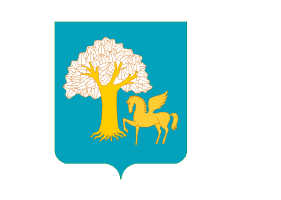 Администрация  сельского поселенияДушанбековский сельсоветмуниципального районаКигинский районРеспублики БашкортостанДушанбековский сельсоветКигинского районаРеспублики  Башкортостан